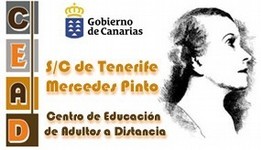 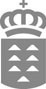 SOLICITUD DE CONVALIDACIÓN DE MÓDULOS CICLOS FORMATIVOS DE FPCurso 21-22Datos personales solicitante      Centro educativoCiclo Formativo y cursos en que está matriculado/a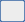 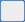 En  Santa Cruz de Tenerife, a	de	de  202Firma:Identificar tipo de estudio aportando, empleando los siguientes códigos: 1 (FP LOE), 2 (FP LOGSE), 3 (Estudios Universitarios),4 (Certificados de Profesionalidad), 5 OtrosEn caso de módulos profesionales LOE, indicar el código especificado en Real Decreto correspondiente.(ver dichos códigos detrás de esta página)CICLO SUPERIOR ADMINISTRACIÓN Y FINANZAS  --   FAMILIA: ADMINISTRACIÓN Y GESTIÓNCICLO SUPERIOR DE MARKETING Y PUBLICIDAD   --  FAMILIA: COMERCIO Y MARKETINGNIE/NIF/PasaporteNombreApellidosDomicilioCódigo PostalLocalidadProvinciaTeléfono1Teléfono2Correo electrónicoDenominaciónCEAD Santa Cruz de Tenerife Mercedes PintoCEAD Santa Cruz de Tenerife Mercedes PintoCEAD Santa Cruz de Tenerife Mercedes PintoCEAD Santa Cruz de Tenerife Mercedes PintoDirecciónC. Pedro Suarez Hernández, 3C. Pedro Suarez Hernández, 3C. Pedro Suarez Hernández, 3C. Pedro Suarez Hernández, 3Código Postal38009LocalidadSanta Cruz de TenerifeSanta Cruz de TenerifeProvinciaSanta Cruz de TenerifeSanta Cruz de TenerifeSanta Cruz de TenerifeSanta Cruz de TenerifeTeléfono1922 47 55 38922 47 55 38Teléfono2922 47 55 45Correo electrónico38010141@gobiernodecanarias.org38010141@gobiernodecanarias.org38010141@gobiernodecanarias.org38010141@gobiernodecanarias.orgCicloCurso/s matriculado1º	2º	3ºLey EducativaLOEFamilia ProfesionalEstudios que se  aportanEstudios que se  aportanDenominaciónTipo1Módulos Profesionales que se solicitanMódulos Profesionales que se solicitanDenominación2Código numérico1º GS – Administración y Finanzas – 1º CAF1º GS – Administración y Finanzas – 1º CAFcódigosMódulos0647Gestión de la documentación jurídica y empresarial [GTJ]0648Recursos humanos y responsabilidad social corporativa [RCB]0649Ofimática y proceso de la información [OFA]0650Proceso integral de la actividad comercial [PNG]0655Gestión logística y comercial [GIL]0176Inglés [LNT]2º GS – Administración y Finanzas – 2º CAF2º GS – Administración y Finanzas – 2º CAFcódigosMódulos0651Comunicación y atención al cliente [CYA]0652Gestión de los recursos humanos [GTH]0653Gestión Financiera [GEF]0654Contabilidad y Fiscalidad [COB]0656Simulación Empresarial [SML]0658Formación y Orientación Laboral [FOL]1º GS – Marketing y Publicidad – 1º MyP1º GS – Marketing y Publicidad – 1º MyPcódigosMódulos0930 Políticas de Marketing0623 Gestión Financiera0931 Marketing Digital0179 Inglés1014 Formación y Orientación Laboral [FOL]2º GS – Marketing y Publicidad – 2º MyP2º GS – Marketing y Publicidad – 2º MyPcódigosMódulos1007 Diseño y Elaboración de material de comunicación1008 Medios y soportes de comunicación1009 Relaciones públicas y organización de eventos de marketing1010 Investigación Comercial1011 Trabajo de campo en la investigación comercial1109 Lanzamiento de productos y servicios1110 Atención al cliente, consumidor y usuario